«Использование блоков Дьенеша для развития логического мышления у детей дошкольного возраста»                Эффективное развитие интеллектуальных способностей детей дошкольного возраста с учетом сензитивных периодов развития – одна из актуальных проблем современности.                Блоки Дьенеша являются незаменимыми помощниками в освоении детьми программы по формированию элементарных математических представлений.                Интеллектуальный труд очень нелегок, и, учитывая возрастные особенности детей дошкольного возраста, педагоги должны помнить, что основной метод развития – проблемно-поисковый, а главная форма организации – игра.                На основе логических блоков разработан игровой материал. Игровые упражнения и игры отличаются занимательностью и соответствуют уровню сложности заданий, предусмотренных современными вариативными программами. Для того, чтобы реализовать индивидуальный подход, целесообразно организовать работу с учетом трех уровней развития детей (низкий, средний, высокий).                Логический материал представляет собой набор из 48 логических блоков, различающихся четырьмя свойствами:      Формой – круглые, квадратные, треугольные, прямоугольные;      Цветом – красные, желтые, синие;      Размером – большие и маленькие;     Толщиной – толстые и тонкие.                Каждая геометрическая фигура характеризуется четырьмя признаками: одной из четырех форм, одним из трех цветов, одним из двух размеров, одним из двух видов толщины.                Практически все игры и занятия с блоками возможно использовать в работе с детьми разного возраста, в зависимости от уровня их развития. В соответствии с принципом постепенного наращивания трудностей предусматривается, чтобы дети начинали освоение материала с простого манипулирования фигурами. Необходимо предоставить детям возможность самостоятельно познакомиться с логическими блоками. В процессе манипуляций с блоками дети установят, что они имеют различную форму, цвет, размер, толщину.                  Когда дети свободно научатся пользоваться кодовыми карточками, вводится код, обозначающий знак отрицания «не» (не квадратной формы, значит круглой, или треугольной, или прямоугольной; не красный, значит синий, или желтый; не большой, значит маленький и т. д.).                  В зависимости от того, с какого возраста начинается работа с блоками, а также от уровня развития детей, воспитатель может объединять или исключать некоторые этапы.                 На занятиях по математике логические блоки можно использовать как раздаточный материал, который очень привлекает внимание детей, интересен им, удобен в использовании, отвечает всем требованиям. Используя блоки Дьенеша, воспитатель стремится сформировать устойчивый интерес к математическим знаниям. Очень важно на основе занятий по математике с блоками развивать у детей приемы мыслительной деятельности: анализ, сравнение, классификация, пространственное воображение, вариативность мышления.                  В работе с блоками на занятиях по ФЭМП предоставляется возможность по разному варьировать задания с ними, используя их на разных этапах обучения. Можно использовать логические фигуры в игровой форме и добиться того, чтобы обучение стало интересным, содержательным, ненавязчивым.                 Блоки Дьенеша – универсальный дидактический материал, позволяющий успешно реализовывать задачи познавательного развития, в том числе развития математических способностей дошкольников. С Блоками Дьенеша могут играть дети разного возраста: от самых маленьких (с двух лет) до начальной (и даже средней) школы.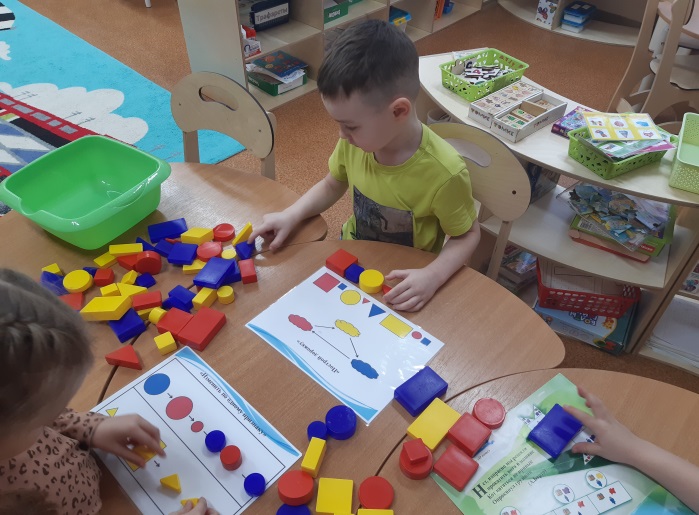 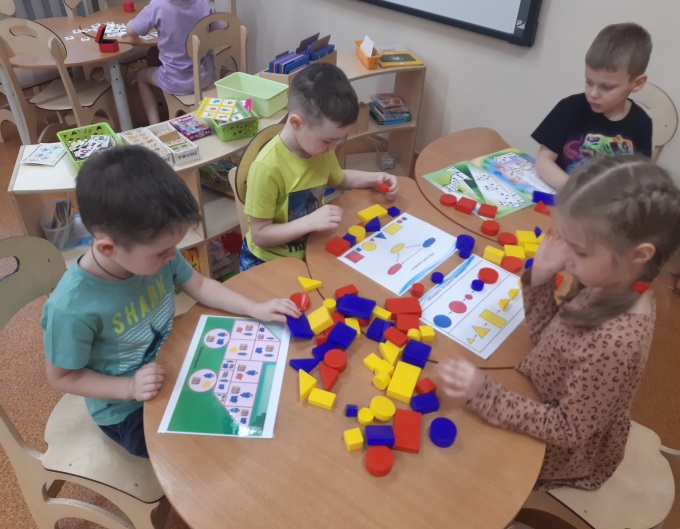 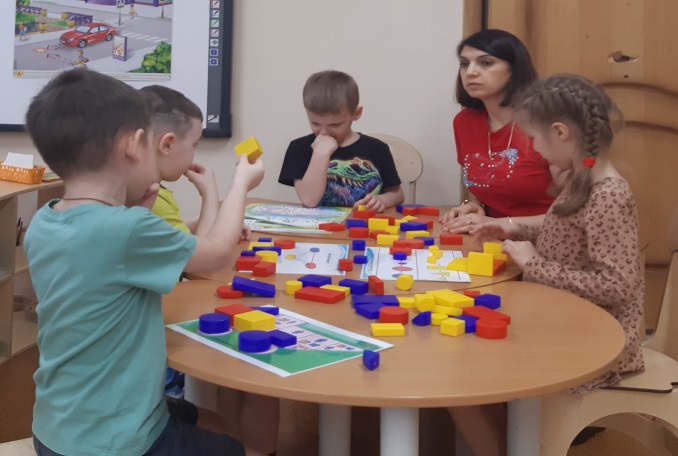 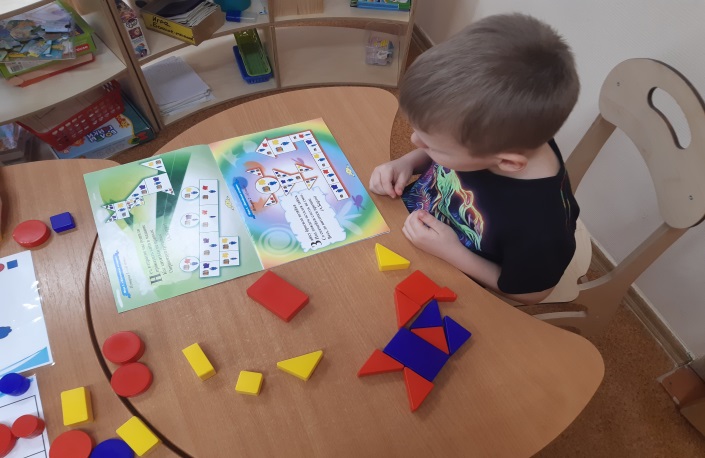 